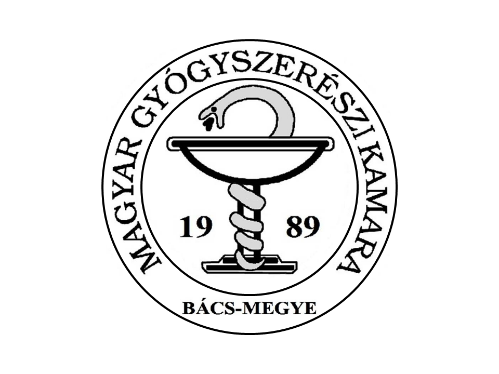 MAGYAR GYÓGYSZERÉSZI KAMARABÁCS-KISKUN MEGYEI TERÜLETI SZERVEZETE6000 Kecskemét, Rózsavölgyi tér 6. 
tel: 0676-505-034, fax: 0676-505-035, e-mail: bacskiskun@mgyk.hu												6-8/2022MEGHÍVÓ kihelyezett elnökségi ülésreTisztelt Gyógyszerész Kolléganő, Kolléga Úr!Az elnökségi ülésünkre tisztelettel meghívom, aminek időpontja,2022. június 18-án (szombat) 1300 órakor		    Helyszín: Berger Pince -6239 Császártöltés, Főkáptalan pincesor 276hrsz Napirendi pontok:1. Elnöki köszöntő 	                                               Dr. Kasziba István2. Országos Patikanap - beszámoló	Dr. Kasziba István3. Hatósági ügyek 	4.  Egyebek 	A részvételére feltétlenül számítok!								Tisztelettel:Dr. Kasziba IstvánMagyar Gyógyszerészi KamaraBács-Kiskun megyei elnökKecskemét, 2022.május  24.